Není kov jako kov (pracovní list – zadání)Otevřete si aplikaci Beaker. Kolečkem v pravém horním rohu rozviňte nabídku sloučenin a kliknutím vložte hořčík do kádinky. Následně přidejte do kádinky kyselinu sírovou. Pozorujte a zapište průběh reakce. Poté kádinku vyprázdněte a vložte do kádinky měď a kyselinu sírovou. Pozorujte a zapište průběh reakce. Mg + H2SO4 → …………………………….Cu + 2 H2SO4 → …………………………….Pomocí aplikace rozdělte následující kovy: Na, Zn, Ag, Fe, Pt na základě podobnosti reakce kyseliny sírové (a) s hořčíkem (do této skupiny zařaďte též kovy, které nejprve reagují za vzniku hydroxidů) či (b) s mědí (do této skupiny zařaďte též kovy, které s kyselinou nereagují). Zapište svá zjištění:(a) prvky reagující stejně jako Mg: …………………………….(b) prvky reagující stejně jako Cu: …………………………….V níže uvedené řadě prvků oddělte svislými čarami prvek, který se svými vlastnostmi výrazně liší od ostatních. Jak se tento prvek nazývá? …………………………….Li   K   Ba   Sr   Ca   Na   Mg   Al   Mn   Zn   Cr   Fe   Co   Ni   Sn   Pb  H  Cu   Ag   Hg   Pt   AuVe výše uvedené řadě prvků následně zakroužkujte hořčík a kovy, které reagovaly stejně jako hořčík. S využitím jiné barvy zakroužkujte měď a kovy, které reagovaly stejně jako měď.Pokuste se svými slovy zformulovat souvislost mezi Vaším dosavadním pozorováním a touto řadou prvků: …………………………………………………………………………………………………………………………………………………………...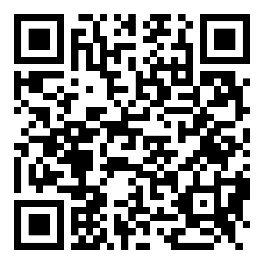 Nalezněte, jak se tato řada jmenuje a jak se dle postavení v této řadě nazývají příslušné skupiny kovů. (Můžete využít následující QR kód.) …………………………………………………………………...………………………………………………………………………………………Odhadněte, jak budou reagovat uvedené kovy s kyselinou sírovou. Svoji hypotézu s využitím aplikace Beaker ověřte. Uveďte, zda se jedná o ušlechtilý či neušlechtilý kov.* Navrhněte, jak budou obecně reagovat kovy s kyselinou chlorovodíkovou. Své návrhy následně ověřte pomocí aplikace Beaker (můžete využít tabulku níže). Na základě ověření své návrhy upravte.neušlechtilé kovy (např. ………………..):………………………………………………………………………………………………………………………………………………………………………………ušlechtilé kovy (např. ………………..):………………………………………………………………………………………………………………………………………………………………………………KovMůj odhad co vznikneOvěření pomocí aplikaceUšlechtilý/neušlechtilýkovKBaAlAuKovMůj odhad co vznikneOvěření pomocí aplikaceKMgAlFeCuAgPt